Lycée Mangin					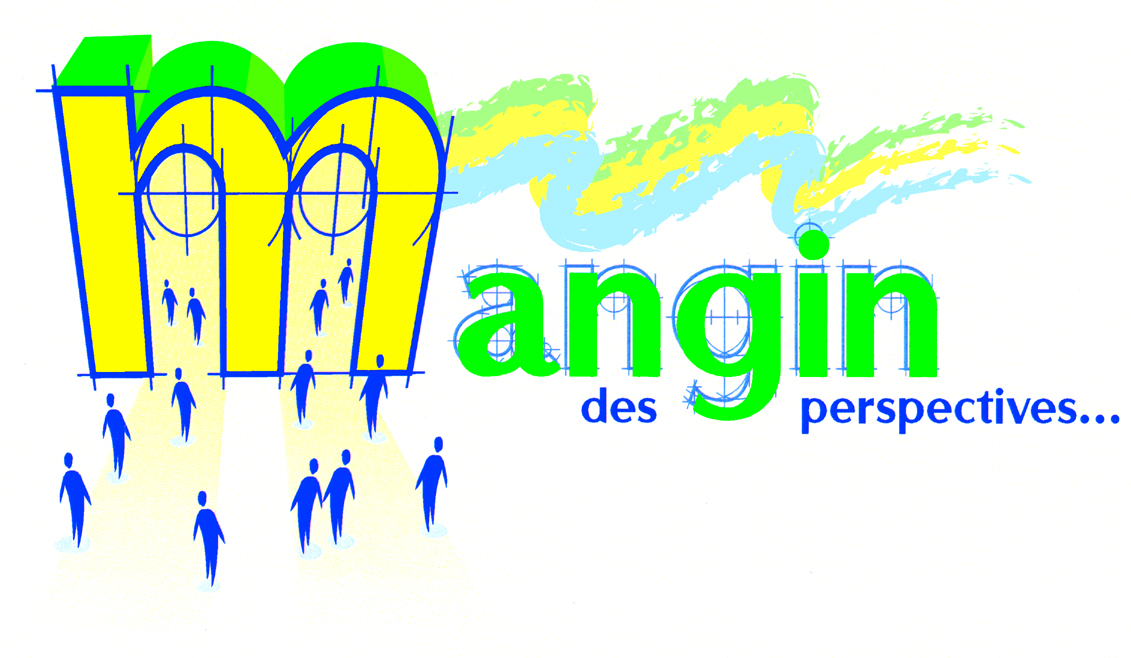 34 Rue Gambetta, 57400 Sarrebourg
Tél. 03 87 17 94 00/ Fax. 03 87 17 94 06http://mangin-sarrebourg.ac-nancy-metz.fr/Dossier de candidatureSection Sportive Handball Garçons SarrebourgRentrée scolaire 2021 / 2022Le dossier est à envoyer au  Secrétariat du Lycée Charles MANGIN - 34  rue GAMBETTA - BP 35 - 57401 SARREBOURG  avant le Mardi 11 mai 2021.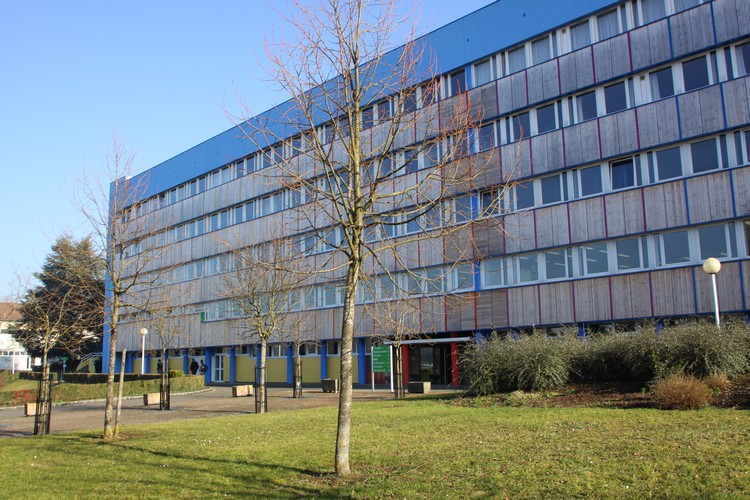 TESTS D’ENTREE		 Mercredi 19 Mai 2021DE 13H30 à 16HGymnase PIERRE DE COUBERTIN rue Pierre de Coubertin57400   SARREBOURG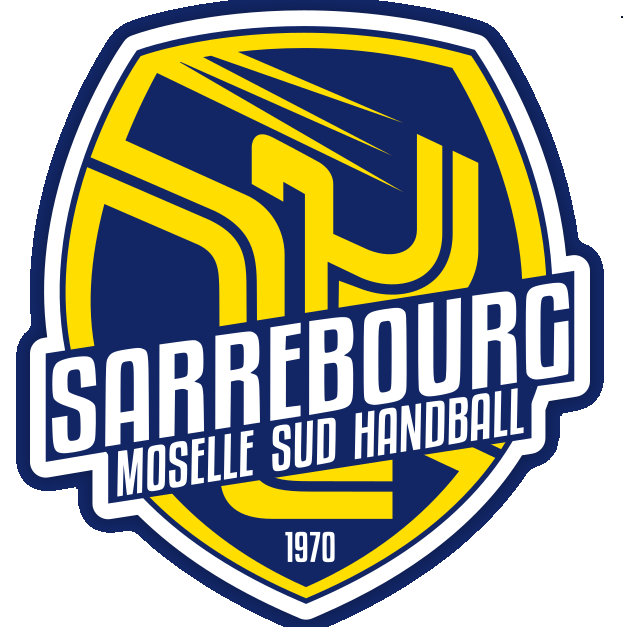 Dossier de candidatureRenseignements personnelsJoueur :Nom :…………………………………………….		Prénom :…………………………………..Date de naissance :………………………………..	Lieu de naissance :……………………………..………..Nationalité :…………………………….Adresse :……………………………………………………………………………………………………………………………………………………………………………………………………………………………………………………….Code postal :…………………………. 			Commune :………………………………………………..……….Téléphone mobile :……………………………………………………….Mail :………………………………………………………………………….…Numéro de sécurité sociale :……………………………………………………………………………..Adresse du centre de rattachement :……………………………………………………………………….................Mutuelle :……………………………………………………………………….Adresse…………………………………………………………………………………………………………….N° d’adhérent :……………………………………………………………….Parents :Renseignements scolairesEtablissement scolaire actuel :…………………………… Adresse…………………………………………………………………………………………………….Téléphone :……………………………..Classe actuelle :………………………………  LV1 :………………………………………. Lv2 :…………………………Avez-vous déjà redoublé ?................................. si oui, quelle classe :…………………Vœux d’orientation :……………………………….. LV1 :…………… ………..LV2 :…………………………….Internat. : Oui ou NonNom et avis du professeur Principal ou du chef d’établissement sur l’entrée en section sportive :Joindre photocopie des bulletins de notes : de l’année actuelle (deux premiers trimestres)Renseignements sportifsCaractéristiques joueur :Taille : …………………cm				Poids :……………..Empan :…………………………… distance mesurée entre l’extrémité du pouce et auriculaire, main  ouverteLatéralité (droitier – gaucher)  :………………………..Poste(s) offensif(s) :………………………………………….  Poste(s) défensif(s) :………………………………………………..Parcours Joueur:Club 2019 / 2020 :…………………………………………………………………..Département :………………………………Catégorie dans laquelle vous jouez :………………………… …………. Niveau de Jeu :……………………………………………Nombre d’années de pratique  : ……………………………………………………………………..Nombre d’entraînements par semaine :………………………………Etes ou étiez-vous Jeune Arbitre Club (JA)		Oui   -   Non	Quel niveau :Etes ou étiez-vous Jeune Officiel Unss (JO)		Oui   -   Non	Quel niveau :Etiez-vous en section sportive ? Si oui en quelle classe :…………………………….Nom du professeur d’E.P.S ?...........................Participation à l’U.N.S.S : si oui résultat…………………………………………Avez-vous participé aux tests d’entrée d’un Pôle Espoir ? 		OUI			NONSi oui, lequel ? ………………………………………………………………………………………….Nom et prénom de l’entraîneur du Club :……………………………………………………………………..Numéro de téléphone de l’entraineur  :…………………………………………………………………Mail de l’entraineur : ……………………………………………………………………..Avis de l’entraîneur sur le joueur :Nom  et prénom du président du club :………………………………………………………………………………………Coordonnées (téléphone + mail) du président : Avis et remarque du présidentPhoto d’identitéResponsable légal 1Responsable légal 2Nom & prénomProfessionAdresseTéléphone du domicileTéléphone portablee-mailSélectionOUI / NONNom de l’entraîneurDépartementalRégionalStage de demi/zone